WE DEPEND ON YOUR MEAL DONATION FOR PROGRAM EXPENSES – THANK YOU FOR YOUR CONTRIBUTIONUSDA prohibits discrimination in the administration of this program.  To file a complaint, write to Secretary of Agriculture, Washington D.C. 20250.This menu has been reviewed and approved by a Registered Dietitian, Cassandra Drynan, RDN    Cassandra Drynan,  RDN    .Suggested donation for 60 years old and over $5.00. Required charge for under 60 years $7.00.TOWNSEND SENIOR NUTRITION MENU - JULY 2024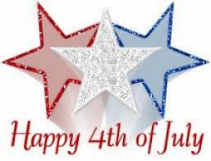                                                                    LUNCH IS SERVED FROM 12:00 – 1:00FOR MORE INFORMATION CALL – (406) 266-3995        *This menu is subject to change due to product availability               TOWNSEND SENIOR NUTRITION MENU - JULY 2024                                                                   LUNCH IS SERVED FROM 12:00 – 1:00FOR MORE INFORMATION CALL – (406) 266-3995        *This menu is subject to change due to product availability               TOWNSEND SENIOR NUTRITION MENU - JULY 2024                                                                   LUNCH IS SERVED FROM 12:00 – 1:00FOR MORE INFORMATION CALL – (406) 266-3995        *This menu is subject to change due to product availability               TOWNSEND SENIOR NUTRITION MENU - JULY 2024                                                                   LUNCH IS SERVED FROM 12:00 – 1:00FOR MORE INFORMATION CALL – (406) 266-3995        *This menu is subject to change due to product availability               TOWNSEND SENIOR NUTRITION MENU - JULY 2024                                                                   LUNCH IS SERVED FROM 12:00 – 1:00FOR MORE INFORMATION CALL – (406) 266-3995        *This menu is subject to change due to product availability               MONDAYTUESDAYWEDNESDAYTHURSDAYFRIDAY1MONTANA PASTIESBROCCOLI & CAULIFLOWERTOSSED SALADAPRICOTSDESSERT  2CHICKEN ALA KING STEAMED POTATOESKEY LARGO VEGETABLESTOSSED SALAD W/BEANSWHOLE GRAIN BREADGOLDEN PEARS 3BBQ PORK RIBSMACARONI SALADSWEET CORNPICKLED BEETSWHOLE GRAIN BREADFRESH FRUIT 4CLOSED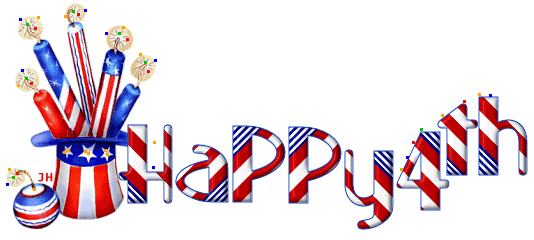 5CLOSED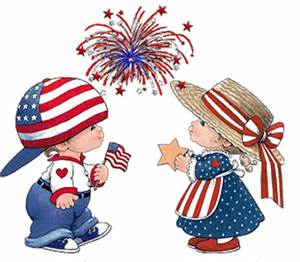 8 BEEF STROGANOFFEGG NOODLESGERMAN VEGETABLESCARROT RAISIN SALADWHOLE GRAIN BREADFRUIT COCKTAIL9 FISH PATTY ON A BUNGREEN PEASCOLESLAWMANDARIN ORANGES 10CHEF SALADCARROT & CELERY STICKSWHOLE GRAIN BREADPINEAPPLEDESSERT11BBQ CHICKEN BREASTWILD RICEKEY LARGO VEGETABLESGARDEN SALAD w/BEANSWHOLE GRAIN BREADAPPLESAUCE12CABBAGE ROLLSMASHED POTATOESGREEN BEANSWHOLE GRAIN BREADAPRICOT HALVES15CAROL’S MEATLOAFMASHED POTATOES W/GRAVYCALIFORNIA VEGETABLESGARDEN SALADWHOLE GRAIN BREAD PLUMP PEACHES16BIRTHDAY DINNERBAKED CHICKENRICE PILAFSTEAMED CARROTSDINNER SALADWHOLE GRAIN BREADBLUSHING PEARSBIRTHDAY CAKE17BEEF TACOSCHEESE & SOUR CREAMLETTUCE & TOMATO MEXICAN CORN & BEANSZESTY PINEAPPLE18ROAST BEEFMASHED POTATOESGREEN BEANSTOSSED SALADWHOLE GRAIN ROLLBAKED APPLES19DELI SANDWICHPOTATO SALADPICKLED BEETSFRUIT COCKTAIL22BAKED HAMSCALLOPED POTATOESGARDEN PEASGARDEN SALADWHOLE GRAIN BREADCINNAMON APPLESAUCE*COMMODITIES*23SLOPPY JOES ON A BUNBAKED BEANSCREAMY COLESLAWJUICY PEARS DESSERT24ROASTED TURKEYMASHED POTATOESGREEN BEANSCARROT RAISIN SALADWHOLE GRAIN BREADPLUMP PEACHES25SWEET-N-SOUR PORKFRIED BROWN RICEBROCCOLI SPEARSFOUR BEAN SALADWHOLE GRAIN BREADBAKED APPLES26SALISBURY STEAKSTEAMED POTATOESCALIFORNIA BLENDTOSSED SALADWHOLE GRAIN BREADMANDARIN ORANGES 29SWEDISH MEATBALLSSTEAMED POTATOESGREEN PEASTOSSED SALADWHOLE GRAIN BREADAPRICOT HALVES30ROAST PORKMASHED POTATOES KEY LARGO VEGETABLESCARROT RAISIN SALADWHOLE GRAIN ROLLAPPLESAUCE31SPAGHETTI W/MEAT SAUCEGREEN BEANSGOLDEN CORNGARLIC BREADFRUIT COCKTAILDESSERT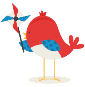 Low-fat milk is delivered daily and served daily at theDinner Club